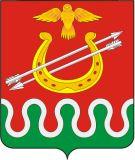 Администрация Боготольского районаКрасноярского краяПОСТАНОВЛЕНИЕг. Боготол14 января 2020 года								№ 8-пО закреплении муниципальных образовательных организаций Боготольского района, реализующих образовательные программы дошкольного образования, за населенными пунктами Боготольского района В целях обеспечения реализации прав граждан на получение дошкольного образования, в соответствии с п. 6 ч. 1 ст. 9, ст. 67 Федерального закона от 29.12.2012 № 273-ФЗ «Об образовании в Российской Федерации», п.4 Порядка приема граждан на обучение по образовательным программам дошкольного образования, утвержденного приказом Министерства образования и науки Российской Федерации от 08.04.2014 № 293, руководствуясь ст. 30 Устава Боготольского района,ПОСТАНОВЛЯЮ:1. Закрепить муниципальные образовательные организации Боготольского района, реализующие образовательные программы дошкольного образования, за населенными пунктами Боготольского района согласно приложению к настоящему постановлению.2. Руководителям бюджетных и казенных дошкольных образовательных учреждений Боготольского района обеспечить:2.1. Организацию и учет детей, подлежащих обучению в муниципальных образовательных организациях, реализующих образовательные программы дошкольного образования;2.2. Прием в образовательное учреждение граждан, имеющих право на получение дошкольного образования, проживающих на территории Боготольского района, за которой закреплено образовательное учреждение.3. Опубликовать настоящее постановление в периодическом печатном издании «Официальный вестник Боготольского района» и разместить на официальном сайте Боготольского района в сети Интернет www.bogotol-r.ru.4. Контроль над исполнением настоящего постановления возложить на заместителя главы Боготольского района по социальным и организационным вопросам, общественно-политической работе Недосекиным Г.А.5. Постановление вступает в силу в день его официального опубликования. Глава Боготольского района							А.В. БеловПриложение к постановлению администрацииБоготольского района от 14.01.2020 № 8-пЗакрепление муниципальных общеобразовательных организаций Боготольского района, реализующих образовательные программы дошкольного образования, за населенными пунктами Боготольского района№ п/пНаименование образовательной организацииНаселенный пункт1.Муниципальное бюджетное дошкольное образовательное учреждение «Боготольский детский сад «Теремок»с. Боготол2.Муниципальное бюджетное дошкольное образовательное учреждение Б-Косульский детский садс. Большая Косульд. Малая Косульп. Каштанд. Тузлуковкас. Александровка3.Муниципальное казенное дошкольное образовательное учреждение Вагинский детский садс. Вагинос. Медяковод. Павловкад. Дмитриевкад. Коробейниковод. Ильинка4.Муниципальное казенное дошкольное образовательное учреждение Владимировский детский садд. Владимировка п. Оргап. Птицетоварная ферма5.Муниципальное казенное дошкольное образовательное учреждение Краснореченский детский садд. Красная Речка6.Муниципальное бюджетное дошкольное образовательное учреждение Критовский детский садс. Критовод. Разгуляевкад. Гнетово7.Муниципальное казенное дошкольное образовательное учреждение Чайковский детский садп. Чайковскийд. Булатовоп. Шулдатд. Новопетровка8.Муниципальное бюджетное дошкольное образовательное учреждение Юрьевский детский садс. Юрьевка д. Вишняково-Катеюлд. Лебедевкад. Георгиевкад. Березовкад. Волынка9.Муниципальное казенное общеобразовательное учреждение Вагинская начальная школа-детский садст. Вагино10.Муниципальное казенное общеобразовательное учреждение Краснозаводская средняя общеобразовательная школас. Красный Завод